                                             Резюме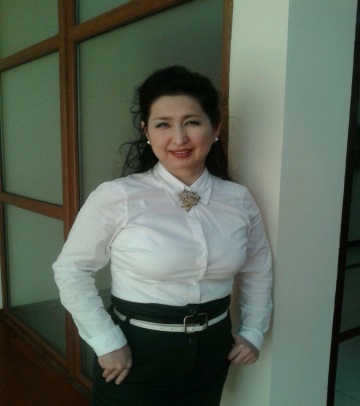        Рысалиева  Динара  Арстанбековна       Мои намерения: соискание должности администратора        Возраст: родилась 14 мая 1972 года       Проживаю: г.Кант  ул.А.Рысалиева 12\1                                                           Телефон: 0709515119,0550757519(мобильный)                                                           E-mail:dinara-rysalieva@mail.ruОбразование: средне-специальное дошкольное образованиеСредне-специальное экономическое образованиеЗаконченные учебные заведения: БСХТ в 2003 году.Специальность: экономист-бухгалтер (налоги и налогооблажение). Форма обучения(заочная)Места предыдущей работы:1 ) 2003-2014: ОсОО «Фолиант»,г.Бишкек ЦУМ «Айчурек»(стаж работы 12 лет)Должность: реализатор книжной продукции и печатной .2)2014-2015: ОсОО «Olga classic style», г.Бишкек Должность: маркетолог3) 2015-2016: медицинский центр «Profi med»,г. КантДолжность: администратор4)2016-2018: ОсОО  «КыргызПолисервис»,г. Бишкек бизнес-центр «Asia Trade», ОО «TKGP»Должность: Lady-Tea.5)2018 – с февраля –супервайзер.Должность :супервайзер с февраля 2018 – по сентябрь 2019 год. г.Бишкек. ВПП ООН., ОАО «Бишкексут»,АУЦА-общежитие.,Посольство Саудовской Аравии.6)2019 ноябрь  - апрель 2020 года работала няней в частном  доме .В семье,ребенку 4  года.7)2020 октябрь- май 2021 года работала в двух семьях. Одному ребенку полгода(Девочка),второму ребенку.(Нянчила от 2 месяцев до 8 месяцев).(VIP- городок «БРАВО»).8)2021август-март 2022г.Работала няней.(Нянчала девочку ,возраст ребенка1,10 мея-2,5 года) Дополнительная информация: знания ПКЯзыки: русский(свободный),кыргызский(родной) ,английский(базовый)